Obec Poběžovice u Holic a SDH Poběžovice u Holic pořádají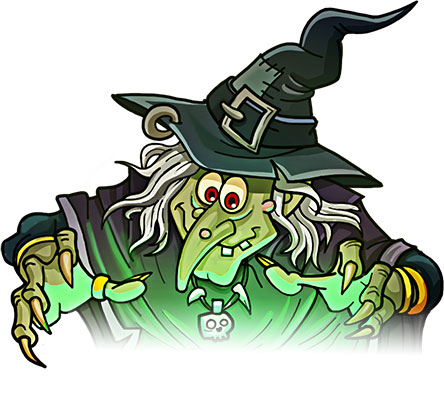 Pálení  čarodějnicKdy: 30.dubna 2019Kde: Fotbalové hřištěProgram:    od 17.00 hod. skákací hrad       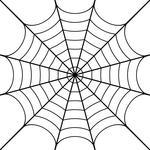    od 17.00 stavění Majky na točně autobusu					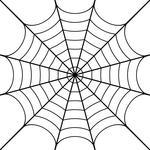     fotbalový zápas    hry  pro děti    opékání buřtů      při setmění zapálení hraniceČarodějnické masky vítány.Občerstvení zajištěno